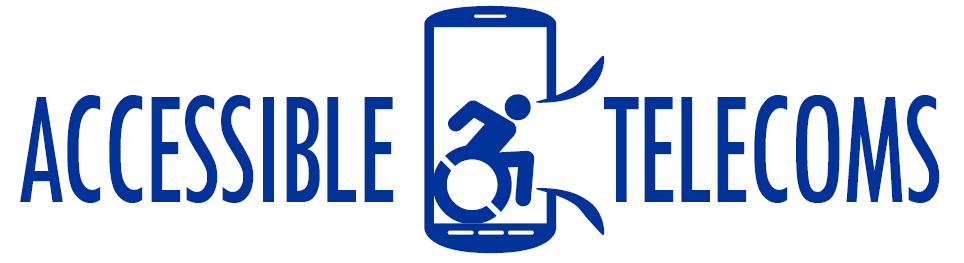 Ultratec Uniphone 1150Type of device: Landline - TTY (Text Telephone)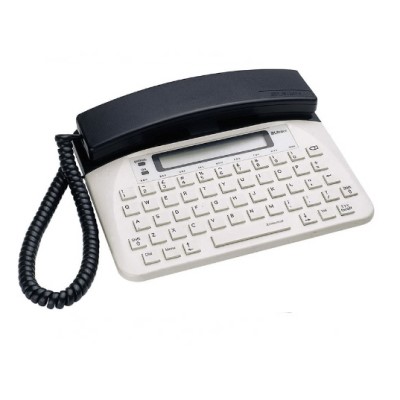 TTY function requires the other party to have a TTY, or to use the National Relay Service.Button Type :	Physical KeypadAverage Price :	Hire only - $3 per monthAccessibility Features:Hearing Impairment and DeafHearing Aid Microphone CouplingHearing Aid Telecoil CouplingText phone/TTY compatibilityVisual Alerts - Incoming CallsVisionKey Marker – Raised '5'PhysicalAutomatic AnswerFlat Back for Table Top OperationPhysical Dialling KeysHow and where to get it from?This device is available under Telstra’s Disability Equipment Program. In order to obtain it, you need to:
have a disability or impairment that means you're unable to use a standard telephone handset AND be a Telstra retail customer or an associate of a Telstra retail customer (eg. a household member or small business employee) that has a basic phone line service and rents a phone from Telstra. 
This device is also available for rent at Optus. Only customers on the Optus network are able to rent the handset. More information is available on:Ultratec Uniphone 1150 User Manual PDFTelstra Disability Equipment ProgramTelstra Disability Enquiry HotlineFind out more by contacting Telstra Disability Enquiry Hotline on 1800 068 424 (Voice) or 133 677 (TTY).For more information on Optus TTY or to subscribe to Optus Local and Long Distance, contact Optus on 1300 301 937 (Voice) or 1800 500 002 (TTY).